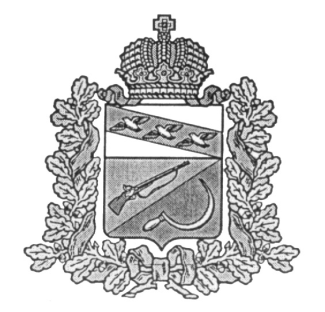 АДМИНИСТРАЦИЯНИКОЛЬСКОГО СЕЛЬСОВЕТАЩИГРОВСКОГО РАЙОНА КУРСКОЙ ОБЛАСТИП О С Т А Н О В Л Е Н И ЕОт «27» января 2015 года № 3Об утверждении плана антинаркотических мероприятий на территории Никольского сельсовета Щигровского района Курской областиВ целях минимизации угрозы распространения наркомании, руководствуясь Указом Президента Российской Федерации  от 09.06.2010 года № 690  «Об утверждении Стратегии государственной антинаркотической политики Российской Федерации до 2020 года Администрация Никольского сельсовета ПОСТАНОВЛЯЕТ:                                                                                 1.  Создать антинаркотическую комиссию в администрации сельского поселения Никольский сельсовет (приложение №1)          2.  Утвердить Положение об антинаркотической комиссии в администрации  Никольского сельсовета  (Приложение №2). 3.  Утвердить план антинаркотических мероприятий  на территории  Никольского сельсовета  (Приложение №3). 4. Контроль за исполнением  настоящего постановления оставляю за собой. 5. Настоящее постановление вступает в силу со дня его обнародованияГлава  Никольского сельсовета                                А.А.Степанова               Приложение №1                                                                                       к постановлению  администрации Никольского сельсоветаЩигровского района Курской области№3 от 27.01.2015 г.                                                        СОСТАВантинаркотической комиссии администрации  Никольского сельсоветаПредседатель комиссии – Степанова Анжела Александровна -  Никольского сельсоветаСекретарь комиссии -      Казакевич Галина Александровна –  заместитель главы Никольского сельсоветаЧлены комиссии:             1.   Севостьянова Елена Николаевна –  начальник отдела администрации 2.  Топина Нина Николаевна - заведующая МКУК «Никольский сельский клуб»3.   Толстых Любовь Владимировна -   заведующая МКУК «Никольская сельская библиотека»  ( по согласованию)                         4.   Енютин Юрий Николаевич – участковый уполномоченный (по согласованию)5. Куракова Ирина Федоровна – заведующая Никольским  ФАПом  (по согласованию)   Приложение №2                                                                                       к постановлению  администрации Никольского сельсоветаЩигровского района Курской области№ 3 от 27.01.2015 г.    .ПОЛОЖЕНИЕоб антинаркотической комиссии администрации  Никольского сельсовета1. Комиссия в своей деятельности руководствуется Конституцией Российской Федерации, федеральными законами, указами  Президента Российской Федерации, постановлениями и распоряжениями Правительства Российской Федерации, иными нормативными правовыми актами Российской Федерации, законами и нормативными правовыми актами Липецкой области, решениями Государственного антинаркотического комитета, нормативно-правовыми актами администрации сельского поселения, а также настоящим Положением.          2. Руководителем Комиссии является глава  Никольского сельсовета3. Основными задачами Комиссии являются:а) деятельность по профилактике наркомании, а также по минимизации и ликвидации последствий её проявлений;б) участие в реализации на территории   Никольского сельсовета  государственной политики  в области противодействия  наркомании;в) разработка мер по профилактике наркомании, устранению причин и условий, способствующих её проявлению, осуществление контроля за реализацией этих мер;г) анализ эффективности работы на территории  Никольского сельсовета по профилактике наркомании, а также минимизация и ликвидация последствий её проявлений, подготовка решений Комиссии по совершенствованию этой работы;д) решение иных задач, предусмотренных законодательством Российской Федерации, по противодействию наркомании. 4.Для осуществления своих задач Комиссия имеет право:а) принимать в пределах своей компетенции решения, касающиеся организации, координации и совершенствования деятельности на территории администрации сельского поселения профилактики наркомании, минимизации и ликвидации последствий её проявления, а также осуществлять контроль за их исполнением;б) привлекать для участия в работе Комиссии  представителей организаций и общественных объединений (с их согласия);в) запрашивать и получать в установленном порядке необходимые материалы и информацию от общественных объединений, организаций и должностных лиц на территории администрации сельского поселения. 5. Комиссия осуществляет свою деятельность в соответствии с планом, утвержденным главой администрации сельского поселения. 6. Заседания Комиссии проводятся не реже одного раза в квартал. В случае необходимости по решению председателя Комиссии могут проводиться внеочередные заседания Комиссии. 7. Присутствие членов Комиссии на её заседаниях обязательно. Члены Комиссии не вправе делегировать свои полномочия иным лицам. В случае невозможности присутствия члена Комиссии на заседании он обязан заблаговременно известить об этом председателя Комиссии. В случае невозможности присутствия члена Комиссии на заседании лицо, исполняющее его обязанности, после согласования с председателем Комиссии может присутствовать на заседании с правом совещательного голоса. 8. Заседание Комиссии считается правомочным, если на нем присутствует более половины её членов. Члены Комиссии обладают равными правами при обсуждении рассматриваемых на заседании вопросов. В зависимости от вопросов, рассматриваемых на заседаниях Комиссии, к участию в них могут привлекаться иные лица.9. Решение Комиссии оформляется протоколом, который подписывается председателем Комиссии. 10. Организационное и материально-техническое обеспечение деятельности Комиссии осуществляется главой  сельского поселения. Для этих целей глава сельского поселения в пределах своей компетенции назначает должностное лицо (ответственного секретаря АНК), в функциональные обязанности которого входит организация данной деятельности.   Приложение №3                                                                                       к постановлению  администрации Никольского сельсоветаЩигровского района Курской области№3  от 27.01.2015 г.                                                                 П Л А Нантинаркотических мероприятий на территории  Никольского сельсовета  на 2015 год№п/п СодержаниеИсполнениеСроки проведения1Проведение заседаний антинаркотической комиссииАНК1 раз в квартал2Сбор, обобщение и анализ информации о фактах распространения наркотических средств в местах проведения культурно-массовых и досуговых молодёжных мероприятий.АНКПостоянно.3Создание и поддержание банка информации по проблемам наркомании, алкоголизма, табакокурения на базе библиотеки и  клуба.АНКПостоянно4Проведение консультаций подростков, попавших в трудную жизненную ситуацию с привлечением специалистов узкого профиля.АНКПо мере необходимости5Мониторинг информированности подростков о пагубном влиянии на здоровье человека табакокурения, алкоголя, наркомании.Заместитель главыПостоянно6Проведение мероприятий в сельском клубе по профилактике наркомании (информационные стенды, читательские конференции).Заведующая  СКСентябрь, декабрь.7Спортивные состязания для детей «День спортивных достижений»Заведующая  СК  июль8Лекция для подростков «О вреде табакакурения, употребления алкогольных напитков и наркотиков»Заведующая ФАП август